Ivanishyn OlegGeneral details:Experience:Documents and further information:.Position applied for: Chief OfficerAdditional position applied for: MasterDate of birth: 15.09.1969 (age: 48)Citizenship: UkraineResidence permit in Ukraine: YesCountry of residence: UkraineCity of residence: OdessaContact Tel. No: +38 (067) 792-44-95E-Mail: vanolega@ukr.netSkype: olligator1111U.S. visa: NoE.U. visa: NoUkrainian biometric international passport: Not specifiedDate available from: 15.09.2017English knowledge: GoodMinimum salary: 5500 $ per month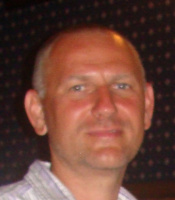 DocumentNumberPlace of issueDate of expiryCivil passportKE044174Odessa00.00.0000Seamanâs passportAB510451Illichivsk19.09.2018Tourist passportFC216078Odessa19.01.2022PositionFrom / ToVessel nameVessel typeDWTMEBHPFlagShipownerCrewingChief Officer23.06.2016-15.10.2016HannaContainer Ship9981-CyprusGebruder AhrensMarlow Navigation UkraineChief Officer16.09.2015-13.01.2016Jork RiderContainer Ship7852-Antigua & BarbudaBernd Becker GMBHMarlow Navigation UkraineChief Officer14.01.2015-13.05.2015Jork RiderContainer Ship7850-Antigua & BarbudaBernd Becker GMBHMarlow Navigation UkraineChief Officer11.05.2014-18.09.2014Jork RiderContainer Ship7852-Antigua & BarbudaBernd BeckerMarlow Navigation UkraineChief Officer17.09.2013-15.01.2014Helmuth RambowContainer Ship9957-Antigua & BarbudaMS HelmuthSchiffahrtsgesells chaftMarlow Navigation Ukraine